Sample Codeimport java.util.Scanner;
public class FormatOutputCols {
	public static final String[] arrName = new String[5];	public static final int[] arrAge= new int[5];	public static final double[] arrMoney= new double[5];    public static void main(String[] args) {        Scanner in = new Scanner(System.in);        for(int counter=1;counter<=3;counter++){            System.out.print("Enter firstname:");            String firstName=in.next();            System.out.print("Enter surname:");            String surName=in.next();            arrName[counter]=firstName + " " + surName;            System.out.print("Enter age:");            arrAge[counter]=in.nextInt();            System.out.print("Enter money:");            arrMoney[counter]=in.nextDouble();        }      	printOutput();        in.close();    }    public static void printOutput(){        System.out.format("%-20s %-10s %-15s\n","Name" ,"Age" ,"Money");        for(int counter=1;counter <=3;counter++){            System.out.format("%-20s %-10d €%10.2f%n",arrName[counter] ,arrAge[counter] ,arrMoney[counter]);        }    }}Test Data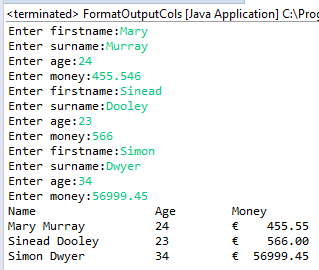 